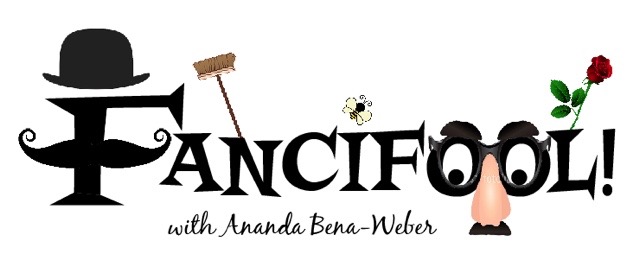 FANCIFOOL with ANANDA BENA-WEBERContract Rider THIS RIDER IS HEREWITH ATTACHED TO AND MADE PART OF THECONTRACT DATED _____________ BY AND BETWEEN  ANANDA BENA-WEBER  IN FANCIFOOL (HEREIN AFTER REFERRED TO AS "ARTIST")AND______________________________(HEREIN AFTER REFERRED TO AS"PURCHASER/PPRESENTER").THIS RIDER AND ALL TERMS AND CONDITIONS IT CONTAINS  SHALL BE INCLUDED AS PART OF THE ASSOCIATED CONTRACT BETWEEN ARTIST AND PURCHASER/PRESENTER.  PLEASE READ IT CAREFULLY. THETERMS AND CONDITIONS ARE ESSENTIAL TO A SUCCESSFULENGAGEMENT AND MUST BE COMPLIED WITH. ANY BREACH OF THETERMS OF THIS RIDER OR THE CONTRACT MAY CAUSE ARTIST TOREFUSE TO PERFORM WITHOUT RELEASING PURCHASER FROM THEOBLIGATION TO PAY THE FULL AMOUNT OF THE CONTRACT. DO NOTMAKE ANY CHANGES OR DELETIONS TO THE RIDER WITHOUT THEAPPROVAL OF THE ARTIST’S REPRESENTATIVES. ANY SUCH CHANGESWILL NOT BE BINDING UPON ARTIST AND MAY CAUSE PURCHASER TOBE IN BREACH OF THE CONTRACT.TRANSPORTATION AND ACCOMMODATIONS:Purchaser/Presenter shall provide and pay for portal to portal transportation as follows:Purchaser/Presenter shall provide and pay for airfare: one coach roundtrip airfare (two if wardrobe or tech person accompanies).Purchaser/Presenter shall provide and pay for local roundtrip cabs to and from anarea airport.Purchaser/Presenter shall provide and pay for hotel or home stay for duration of engagement: 1 single (or two if wardrobe or tech person accompanies) Room, from the day before the first performance to the morning following the last performance.Purchaser/Presenter shall provide and pay for all “local” transportation for Artist and Artist’s assistant (if there is one) for engagement-related travel.Purchaser/Presenter shall provide staff to meet Artist upon arrival and assist Artist on return to airport/point of arrival-departure.Per diem as negotiated between Artist and Purchaser/Presenter.  TECHNICAL REQUIREMENTS:See attached lighting/scenic and prop addenda that are integral parts of Artist’srider.No later than six weeks prior to the performance date, the venue’s TechnicalDirector shall contact Artist with email address and phone number, in order toreceive emailed tech details and tech script.Purchaser/Presenter shall pre-hang lighting as per Artist’s outline of general lightingrequirements; all lights shall be in place for focus on the morning of the load-in/techrehearsal, so that instruments can be tweaked, within the allotted time, to create theshow’s look. A detailed tech script and lighting notes will be emailed at least amonth before engagement. See Addendum A.Purchaser/Presenter shall provide a projector and screen or blank back wall to project HD film. *Note: This area must be low enough so that artist may stand in front of it and images may be projected on her body for the dance piece ‘Continuum’.  Purchaser/Presenter shall provide Artist with a lavaliere mic if the theater space customarily warrants it. The Countryman B6 is ideal. The B3 will also suffice.Artist shall provide a CD or MP3 file of preshow music. Artist shall provide the video and audio files for the show cues at least 2 months prior to the engagement. Purchaser/Presenter shall confirm that the video and audio files are compatible with their system. In the event that the files are not compatible, Purchaser/Presenter must notify artist at least one month prior to engagement and artist shall adjust the files accordingly. The sound cue sheet will be sent at least two months prior to engagement.Theater and full running crew shall be available to Artist for a 4-hour techrehearsal, to be held the day prior to the first performance.Purchaser/Presenter shall provide a crew of no fewer to run sound, lights, and prop changes.Purchaser/Presenter shall have stage and backstage area leading to quick change areavacuumed and wet mopped within an hour of the beginning of tech.Purchaser/Presenter shall provide either a non-slick dance floor or shall make certain that the dance floor area is non-slick and free of any debris that could be hazardous to the artist or interfere with proper dance execution (such as cracks, holes or protruding nails or screws). Purchaser/Presenter shall provide a female wardrobe person experienced in very quick somewhat complicated costume changes if one does not accompany artist. If the venue is unable to provide a wardrobe person with this experience, the artist shall provide one for an additional fee.Purchaser/Presenter shall provide for expense of Artist’s sending one trunk of props byFedEx, and shall return them by FedEx to Artist’s home address no later than the firstworking day after the last performance or pay for them to accompany artist on flight.SET REQUIREMENTSPurchaser/Presenter shall provide and pre-set furniture on stage, as per Artist’s instructions before start of tech rehearsal. Finetuning of set placement will take place during tech.Purchaser/Presenter shall provide set pieces as follows: a small round café table, wooden chair, (simple wood –brown or black not light colored wood and light weight enough to move easily) • An electric cord for the functioning lamp, to go on top of the table. (Must be taped down so as not to cause a danger in dance section).Lamp needs to be connected so it can be controlled from the light booth. Back stage side prop table.BILLING:Purchaser/Presenter shall be responsible for written program and include in all programs, full and undeleted, all contents of the Fancifool program, which will be sent two month prior to engagement.Prior to each performance, an announcement shall be made. The announcementspeech will be sent a month prior to the engagement.HOSPITALITY:To be set up and available on the day before the first performance and refreshed foreach subsequent performance.One Star Dressing Room, supplied with the following:One large towels, soap.At lease six large bottles of spring water (sparkling if possible) for each rehearsal and performance. If the Artist is required to remain in the theater between rehearsals and/or performances, a small meal shall be provided for Artist (and assistant if one is required), to be ready immediately after techRehearsal or performance, as follows for each person: a savory tuna sandwich (no relish or sweet pickles) or a grilled chicken sandwich on either a sour roll, baguette or rye bread and a cup of coffee with milk and bottled water (preferably sparkling ). Purchaser/Presenter shall fill out and return the attached information sheet, at least six weeks prior to performance, directly to Artist (see on next page).Purchaser/Presenter agrees that there shall be no filming, audio or video recording of the Artist without prior Artist’s written approval.PROMOTION:Purchaser/Presenter shall make no commitment for Artist’s services regarding master classes, reception/meet and greet, publicity/promotion without approval of Artist.Artist shall provide a link to promotional video spots and email a generic press release, publicity blurbs, poster samples and photos in the months preceding the performance. Artist shall make herself available for telephone interviews for local papers or for radio and television appearances.Artist shall be point person for all publicity and tech questions. Contactananda@anandabenaweber.com or call 917-331-2773. BREACH:In the event of the breach by Purchaser/Presenter of any of the terms, covenant or conditions of this contract, Artist shall not be required to perform hereunder, and Purchaser/Presenter shall pay Artist the full amount of the fixed payments required to be made to Artist hereunder as liquidated damages for Presenter’s breach.AGREED AND ACCEPTED__________________________ _________________________PURCHASER/PRESENTER _________________________Name and TitleDate: _____________ ______________See information sheet on last page.ADDENDUM A- Fancifool with Ananda Bena-WeberPRE-TECH REQUIREMENTS: the following must be ready and available at handbefore the tech starts:materials and tools:gaffer’s tape and 2” clear packing tapetie line, cutting toolglow tapea dolly and several crew members to help load ina ladder or liftBack Stage: at least 6 LARGE bottles of water (preferably sparkling), box of tissues, cough drops (Fisherman’s friend) and paper towels.flower props: 1 long stem white rose and 1 long stem red rose (per show). tech documents -- scripts, prop lists, sound cue sheets --already printed up and distributed to the appropriate individuals so that they are familiarwith them before the start of tech.Quick change area just off stage left:  large mirror, white light, 3x6 table, 2 chairs,Box of tissues, 2 disposable cups, a roll of paper towels, 2 liters filtered or spring water or bottles of sparkling water, waste basket/bag, large towel, and a rack to hang costumes.Playing space: the show requires a playing area of approximately 16’deep x 21’wide. If the stage or space is much wider, side legs should be pulled in to focus theviewer’s eye. If the space is significantly smaller, this should be made known inadvance.NOTE: the “Fancifool” tech script, written in the course of a full rehearsal/tech week/production run, includes detail in the number of lighting instruments/colors/links thatneed not be attempted in 4 hours. It is best used as a helpful guide in understanding thetone and appearance of the show -- but in a shortened tech, the aim should be simply tohave all the main areas of the stage lit before the tech, as follows:full stage lit with day and night looks PLUS: special focus on table DSL, chair DSRC, (downstage just R of center line), DCS focus, and USL spec forContinuum. Instruments can then be tweaked, within the allotted tech time, to create the show’s look._____________________________________________________________INFORMATION SHEET for “FANCIFOOL”PLEASE RETURN THIS AT LEAST 2 months PRIOR TO THE FIRSTPERFORMANCE TO: anandabenaweber@gmail.com Performance date(s)_______________ Time(s)________________Venue name_________________________________________________Venue address: _________________________________________________Best address for Fed Ex-sent props:__________________________________________________________________________________Authorized contact person (s)_____________________Phone________________ fax____________________ cell___________________Email_____________________Production Manager__________________Phone________________ fax____________________ cell___________________Email_____________________Tech Director _____________________Phone________________ fax____________________cell___________________Email_____________________Backstage contact____________________Publicity person_________________________Phone________________ fax____________________cell___________________Email_____________________Emergency contact/ day of show_______________________ Cell_______________